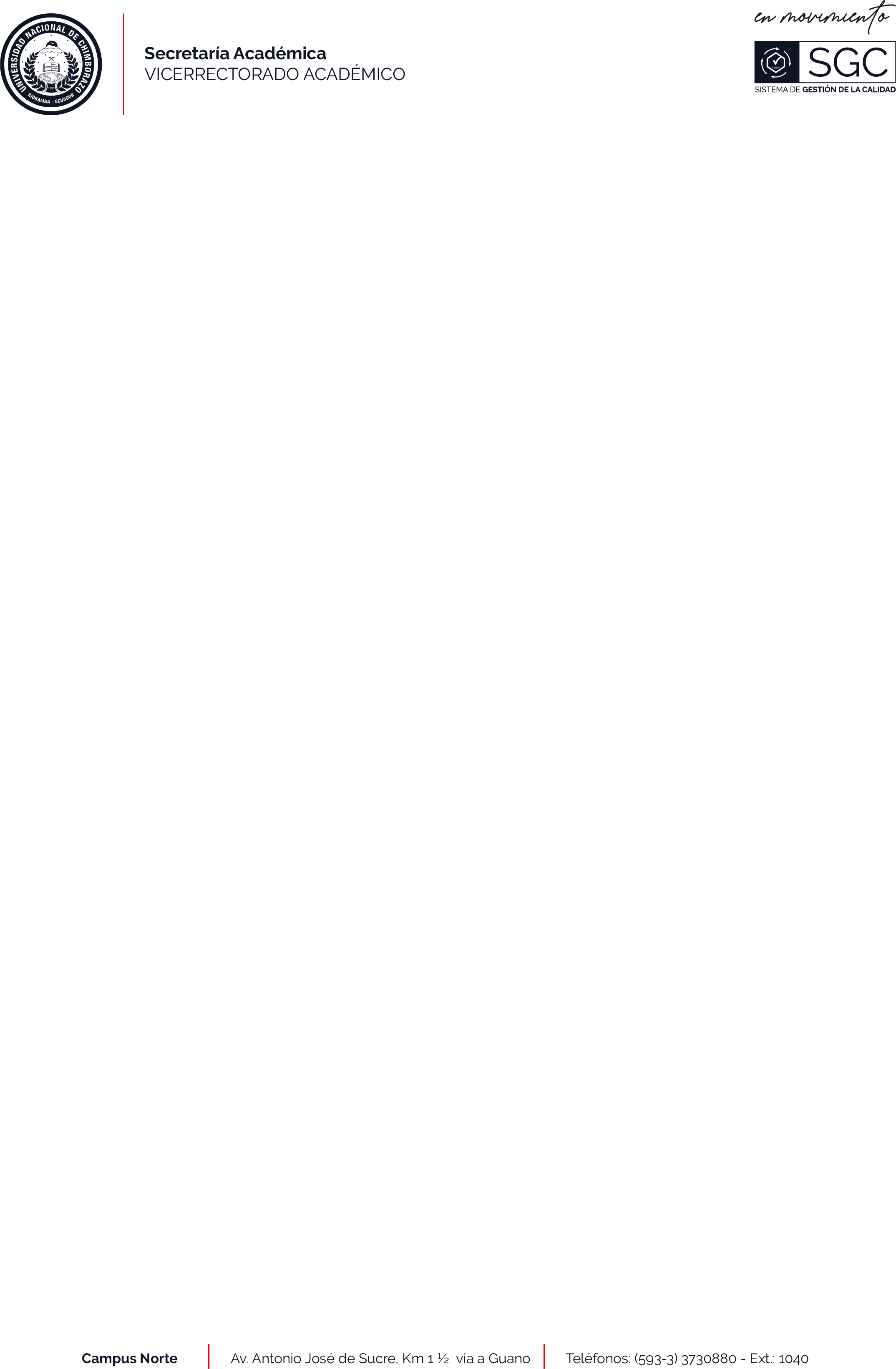 SOLICITUD DE TRÁMITE DE MATRÍCULA EN CARRERAS NO VIGENTES QUE REQUIEREN DE LA IMPLEMENTACIÓN DE PLANES DE CONTINGENCIA.Riobamba, …. de abril de 2020 Señor Director de CarreraCARRERA DE …..PresenteDe mi consideración:Yo,       ………………………………..,       con       cédula       de       identidad       /   pasaporte:……………………………,  estudiante  del  ………………………  semestre,  de  la  carrera  de……………………………………., solicito muy comedidamente se revise mi situación académica y se establezca las condiciones en las que debe realizarse mi matrícula para el periodo académico Abril 2020 – Septiembre 2020. Así también, de ser el caso, se autorice a la Secretaría de Carrera realizar mi matrícula en el SICOA.Por su atención, mi agradecimiento;Atentamente;(aquí debe ir la firma)Nombre del EstudianteC.I.